Таран Татьяна Михайловна,учитель – логопед МБДОУ детского сада № 56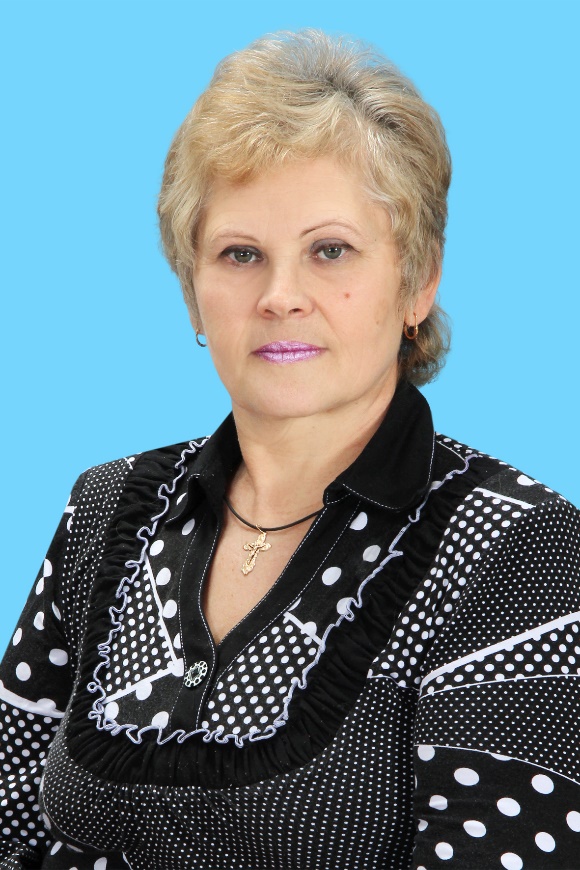 Девиз«Чтобы научить, надо уметь самому. Чтобы тебе поверили, надо верить самому. Чтобы за тобой пошли, надо идти впереди» Стаж работыОбщий – 46 летПедагогический – 36 летОбразованиеВысшее, Ростовский Государственный Педагогический Университет, 2003 годКатегорияВысшая квалификационная категория, 2020 годНаграды  - Муниципальный этап областного конкурса «Учитель года Дона – 2018» - победитель в номинации «Воспитатель года Дона – 2018»; - Всероссийский большой фестиваль дошкольного образования (ВОО «Воспитатели России») - Диплом III степени в номинации «Мастер – класс», 2020 год; - Грамота УО Администрации города Новочеркасска – 2021г.; - Почетная грамота Главы Администрации города Новочеркасска – 2023г.; 